Temat: Gimnastyka korekcyjna – wzmocnienie mięśni kręgosłupa z wykorzystaniem przyboru.Ważne: przygotujcie bezpieczne miejsce do ćwiczeń. Ćwiczenia wykonujcie pod opieką osoby dorosłej.Przygotuj: gazetę, woreczek foliowy, ręcznikĆwiczenia ogólnorozwojowe:marsz w miejscu 1 minkrążenie głowy po 5xkrążenia ramion w tył 10xkrążenia bioder po 5xprzysiady (na całych stopach) 10xpajacyki 10xskłony (prawa ręka dotyka lewej stopy) po 5xw marszu wdech ustami i wydech nosem 5x Zadanie główne:Ćwiczenie 1 W siadzie skrzyżnym: chwytamy gazetę – wstajemy, ręce wyciągnięte z gazetą ku górze (mocno wyciągamy się w górę, prostujemy plecy)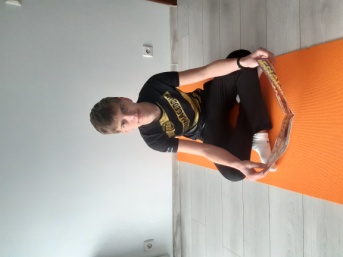 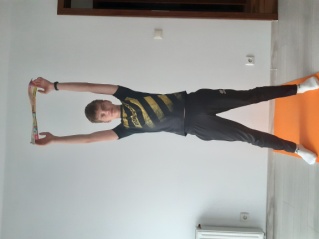 Ćwiczenie 2Gazeta na wysokości pasa, plecy proste: dotykamy raz prawym, raz lewym kolanem do gazety.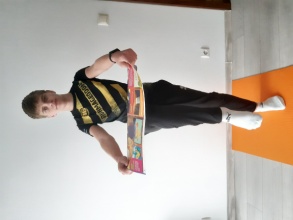 Ćwiczenie 3skłon w przód – wydech, podnosimy gazetę, ręce w górę, wydech (pamiętamy aby plecy były proste)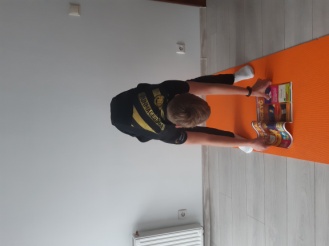 Ćwiczenie 4 Przeskoki przez gazetę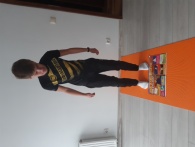 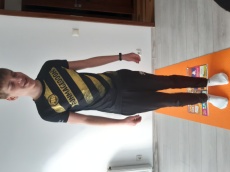 Ćwiczenie 5W podporze przodem (przejście na czworaka, pamiętamy aby dłonie były otwarte)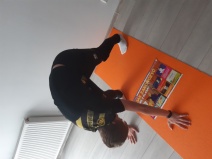 Ćwiczenie 6 Koci grzbiet (zaokrąglamy plecy, wdych nosem, opuszczamy plecy, wydech ustami)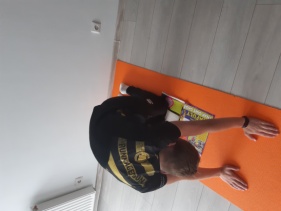 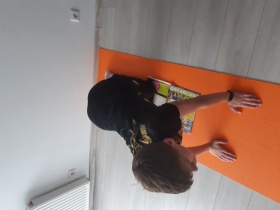 Ćwiczenie 7W leżeniu tyłem mocno wyciągamy ręce ku górze.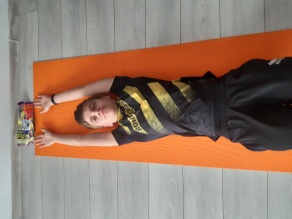 Każde ćwiczenie powtórz 5xA teraz stań prosto i uśmiechnij się do mnie!!!